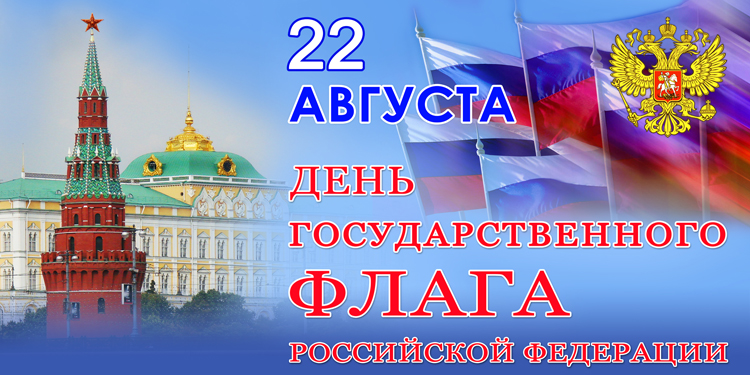 ОБЪЯВЛЕНИЕ!!!22 АВГУСТА 2019 ГОДА СОСТОИТСЯ ВЕЛОПРОБЕГ, ПОСВЯЩЕННЫЙ ДНЮ ГОСУДАРСТВЕННОГО ФЛАГА РОССИЙСКОЙ ФЕДЕРАЦИИОБЩИЙ СБОР УЧАСТНИКОВ В 9:45 Ч. НА ЦЕНТРАЛЬНОЙ ПЛОЩАДИ С.ОЧКУРОВКАВозраст участников не ограничен!!!